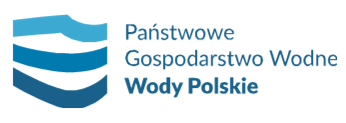 OPIS PRZEDMIOTU ZAMÓWIENIA„Dostawa artykułów hydraulicznych i wodno-kanalizacyjnych na potrzeby jednostek RZGW w Gliwicach”I. OPIS PRZEDMIOTU ZAMÓWIENIA 1. Przedmiotem zamówienia jest dostawa armatury, artykułów hydraulicznych i wodno-kanalizacyjnych dla jednostek organizacyjnych PGW Wody Polskie- Regionalny Zarząd Gospodarki Wodnej w Gliwicach.2. Zamówienie podzielone jest na 3 zadania (części) ze względu na lokalizację oraz przynależność do jednostki organizacyjnej: - Część 1 – RZGW w Gliwicach, ul. Sienkiewicza 2, 44-100 Gliwice, - Część 2 – ZZ Gliwice, ul. Robotnicza 2, 44-100 Gliwice,- Część 3 – ZZ Katowice, Plac Grunwaldzki 8-10, 40-127 Katowice.3. Szczegółowy opis przedmiotu zamówienia znajduje się w załączniku nr 2 – Formularz asortymentowo-cenowy. II. WARUNKI REALIZACJI ZAMÓWIENIA 1. Zamówienie będzie realizowane w całości na podstawie potrzeb Zamawiającego wynikających z formularza asortymentowo-cenowego. 2. Cena zaoferowana w Formularzu asortymentowo-cenowym powinna uwzględnić wszystkie koszty związane z dostawą przedmiotu zamówienia, w tym koszty transportu. 3. Wykonawca dostarczy zamówione towary na adres wskazany przez jednostkę organizacyjną. 4. Dostarczanie asortymentu w ramach zamówienia odbywać się będzie w dni robocze, od poniedziałku do piątku w godzinach od 8:00 do 14:00. 5. Dostarczony asortyment musi być fabrycznie nowy, wolny od wad fizycznych i prawnych, wyprodukowany najpóźniej w roku poprzedzającym rok dostawy. 6. Dostarczony asortyment powinien posiadać wymagane przepisami prawa atesty, certyfikaty, świadectwa jakości oraz spełniać wszystkie wymogi norm określonych obowiązującym prawem. 7. Dostarczony asortyment winien być zapakowany w sposób uniemożliwiający uszkodzenie produktów w czasie transportu oraz zabezpieczony przed dostępem osób niepowołanych. Odpowiedzialność za wszelkie uszkodzenia ponosi Wykonawca. 8. Potwierdzeniem dostawy będzie Protokół odbioru przedmiotu umowy podpisany przez strony umowy, który stanowi podstawę do wystawienia przez Wykonawcę faktury VAT. 9. W każdym odbiorze powinien uczestniczyć przedstawiciel Wykonawcy upoważniony do podpisania protokołu odbioru. 10. Zamawiający zastrzega sobie możliwość braku odbioru lub wymiany dostarczonego asortymentu w przypadku stwierdzenia: a) widocznych wad lub uszkodzeń, które nie powstały z winy Zamawiającego, b) niespełnienia wymagań określonych w opisie przedmiotu zamówienia pod względem jakości, trwałości, funkcjonalności oraz parametrów technicznych, c) niezgodności dostawy pod względem ilościowym, Wykonawca wymieni asortyment na wolny od wad, uzupełnieni brakujący towar lub wymieni dostarczony towar na zgodny z umową, najpóźniej w ciągu 7 dni roboczych od daty powiadomienia o tym fakcie Wykonawcy za pomocą faksu, drogi elektronicznej bądź poczty. 11. Wszelkie nieprawidłowości, uszkodzenia i wady towaru stwierdzone podczas odbioru przedmiotu umowy oraz termin na ich usuniecie zostaną zawarte w protokole odbioru. 12. Ilość asortymentu wskazana w Formularzu asortymentowo-cenowym jest ilością ostateczną. 13. Rozliczenie każdej dostawy odbywać się będzie na podstawie cen wskazanych w Formularzu asortymentowo-cenowym. 14. Dostarczenie przedmiotu zamówienia odbywać się będzie do  lokalizacji wskazanej przez  Zamawiającego w zakresie danej części zamówienia.15. Wymagany okres gwarancji dla asortymentu w ramach każdego z zamówień wynosi minimum 12 miesięcy. Bieg terminu gwarancji oraz rękojmi rozpoczyna się z dniem podpisania Protokołu odbioru. 16. Termin realizacji zamówienia: do 90 dni od daty zawarcia umowy.III. ZASADY WYKONYWANIA DOSTAW Zamówienie zostanie dostarczone do poniższych lokalizacji wskazanych przez Zamawiającego : część 1) RZGW w Gliwicach, ul. Sienkiewicza 2, 44-100 Gliwiceczęść 2) Obiekt Hydrotechniczny Hydrowęzeł Kłodnicy 44-171 Pławniowice ul. Nad Zalewem 1część 3) Obiekt Hydrotechniczny Zbiornik Wodny Łąka (43-241), ul. Piotra Skargi 30.